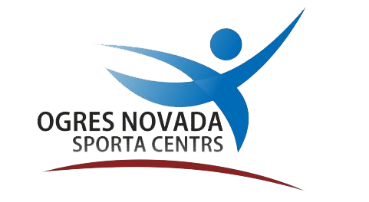 Ogres Novada Sporta Centra “Rudens kauss 2018” lietišķajā šaušanā2018.gada 20. oktobrī, OgreVingrinājums: DP-4Vīrieši	Sacensību galvenais tiesnesis A. SosnarsSacensību galvenais sekretārs   K.  PlataceVietaVārds, Uzvārdsdz.g.1.s2.s3.spunkti1Arturs Bratuškins19704659591642Nauris Reinsons19814657511543Dmitrijs Roņiins19833957521484Atis Ratnieks19744751481465Arnis Birze19824853391406Āris Krošs19734447481397Ivars Upītis19744842421328Pēteris Brokeris19612549421149Jānis Seipulis199134364311310Rūdolfs Vilks199638373711211Gatis Rubens197233393710912Edgars Podguzskis199425424010713Santis Briedis19813133309414Ņikita Beluško19944125279315Jānis Jasinskis19802634288816Anita Kuzņecova19832730157217Ritvars Daukšte1990133915318Armands Auziņš198241051919Dzintars Onukrāns198114041820Jānis Lukaševics1984011617